MArgarita PizzaINGREDIENTS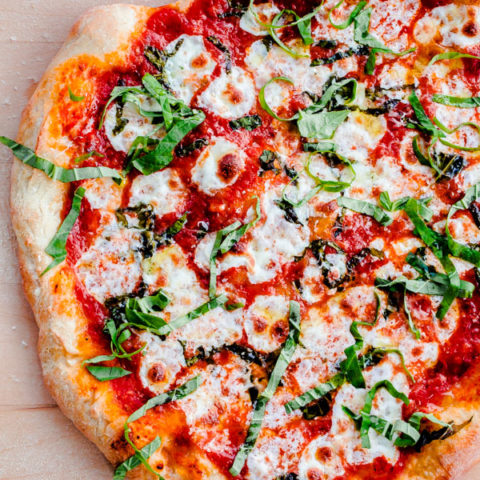 HOMEMADE PIZZA DOUGH: 150g all-purpose flour 1/2 teaspoon caster sugar 1/2 teaspoon dry active yeast 1/2 teaspoon salt 100ml warm water  ½ tablespoon extra virgin olive oilPIZZA SAUCE: ½  cup pureed or crushed San Marzano (or Italian plum) canned tomatoes 2 fresh garlic cloves, minced with a garlic press 1/2 teaspoon extra virgin olive oil, plus more for drizzling 1/8 teaspoon freshly ground black pepper 2 large pinches of saltTOPPINGS: 2 tablespoons finely grated parmesan cheese, plus more for serving 100g fresh mozzarella cheese, cut into 1cm cubes (*preferably fresh mozzarella not packed in water) 3-4 large fresh basil leaves, plus more for garnishing1 tomato, sliced (optional) crushed dried red pepper flakes (optional)Method:DoughCombine the water, yeast and sugar in a small bowl. Set aside for 5 minutes or until foamy. Combine the flour and salt in a large bowl and make a well in the centre. Add the yeast mixture and oil. Use a round-bladed knife in a cutting motion to mix until the mixture is combined. Use your hands to bring the dough together in the bowl.Put the dough onto a lightly floured bench and knead for 10 minutes or until smooth and elastic. Place dough in the bowl. Cover with plastic wrap and set aside in a warm, place to rise for 30 minutes or until dough doubles in size.Preheat Oven and Pizza Stone: Preheat oven to 250° and place pizza stone insideAssemble the Toppings:1. In a small bowl, stir together the pureed tomatoes, minced garlic, extra virgin olive oil, pepper, and salt. Set aside another small bowl with the cubed mozzarella cheese (pat the cheese with a paper towel to remove any excess moisture). Set aside the basil leaves and grated parmesan cheese for easy grabbing.Place the dough on a floured pastry mat, cover gently with plastic wrap, and allow the dough to rest for 5 to 10 minutes.Assemble the Pizza:  Roll out pizza dough on a floured pastry mat to fit the size of the pizza stone.
Carefully place dough on hot pizza stone.Use the back of a spoon to spread pizza sauce over pizzaDistribute basil, parmesan and mozzarella evenly over the pizza.Cook in over for 10 – 15 minutes.